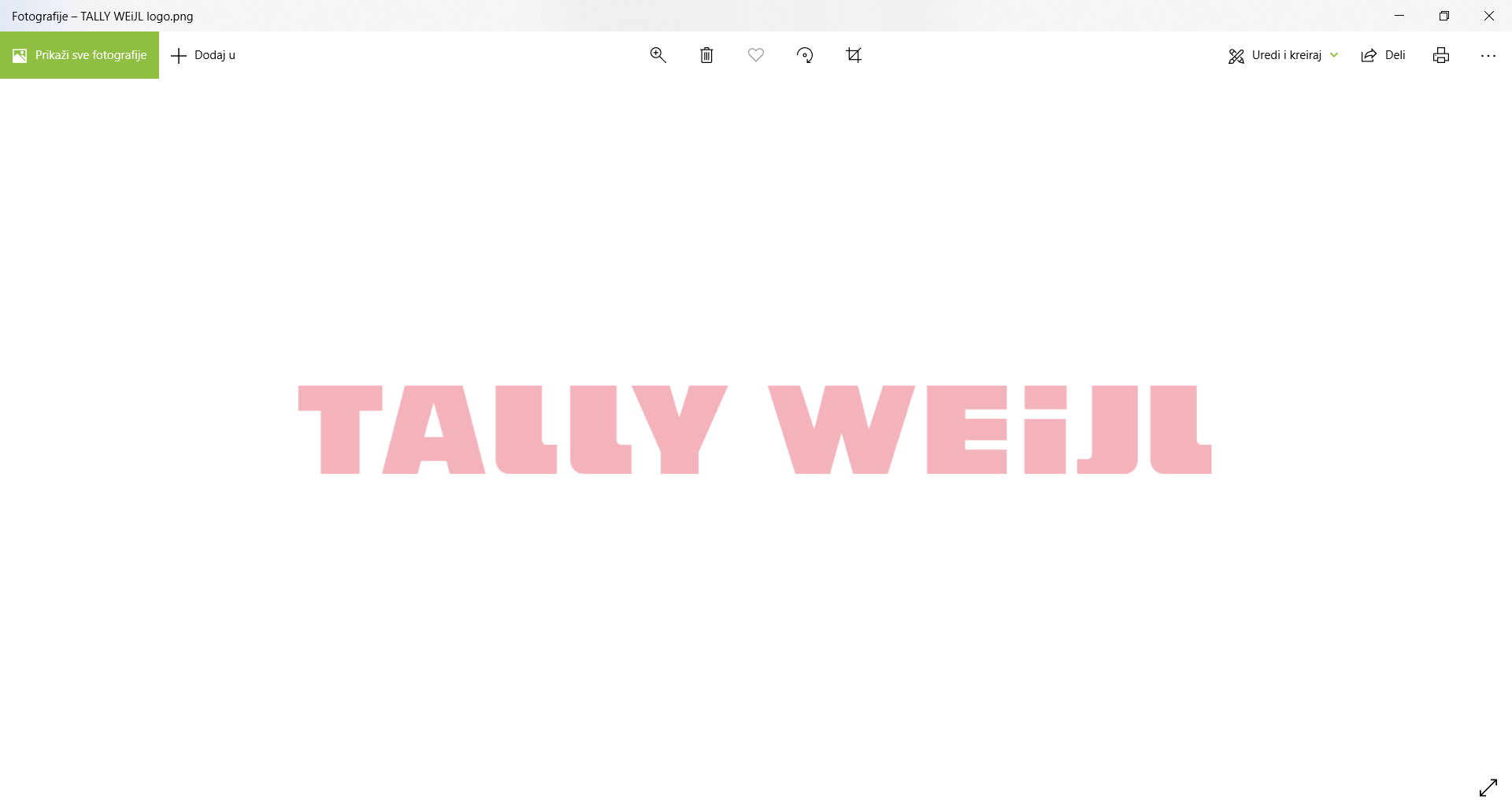 PRAVILNIK O POSTUPANJU PO REKLAMACIJI POTROŠAČA ZA ROBU KUPLJENU PUTEM ON LINE PRODAVNICEPreduzeće STYLE FACTORY COMPANY d.o.o. Beograd (Zemun), donosi ovaj Pravilnik i njime definiše postupak resavanja reklamacija potrošača koji je robu kupio putem internet sajta www.stylefactory.rs, a u skladu sa odredbama Zakona o zaštiti potrošača (Sl.glasnik RS 62/2014).I OSNOVNE ODREDBEČlan 1Ovim Pravilnikom određuje se način postupanja i rešavanja reklamacija potrošača u slučaju nesaobraznosti prodate robe.REKLAMACIJAČlan 2Pod reklamacijom u smislu odredbi Zakona o zaštiti potrošača i ovog Pravilnika, podrazumeva se da potrošač uoči postojanje nesaobraznosti robe sa njenim svojstvima kako je to navedeno u pripadajućoj Deklaraciji i o tome obavesti prodavca. Potrošač je dužan da se pridržava svih uputstava iz deklaracije u pogledu namenske upotrebe proizvoda, njegovog održavanja i sl. Potrošač ima pravo da kupljenu robu reklamira ukoliko se nesaobraznost pojavi u roku od dve godine od moment prelaska rizika na potrošača (posle momenta predaje kupljene robe potrošaču), ako potiče od uzroka koji je postojao pre toga. Ako nesaobraznost nastane u roku od šest meseci od dana prelaska rizika na potrošača, pretpostavlja se da je nesaobraznost postojala u trenutku prelaska rizika, osim ako je to u suprotnosti sa prirodom robe i prirodom određene nesaobraznosti. Prodavac ne odgovara za nesaobraznost ako je u trenutku zaključenja ugovora potrošaču bilo poznato ili mu nije moglo ostati nepoznato da roba nije saobrazna ugovoru (prodaja "robe sa greškom").NESAOBRAZNOST ROBEČlan 3Nesaobraznost robe u smislu odredbi Zakona o zaštiti potrošača i ovog Pravilnika postoji ukoliko prodata roba nema svojstva potrebna za redovnu upotrebu te vrste robe, a u skladu sa njenom namenom kako je to definisano pripadajućom Deklaracijom.Član 4STYLE FACTORY COMPANY d.o.o. potvrđuje da je roba koju prodaje u svemu saobrazna sa Deklaracijom kojom je svaki od proizvoda označen. STYLE FACTORY COMPANY d.o.o. potvrđuje da roba koju prodaje ima svojstva koja omogućavaju njenu redovnu upotrebu u skladu sa namenom kako je to označeno na Deklaraciji. U slučaju sumnje, saobraznost robe se ISKLJUČIVO utvrđuje u odnosu na njena svojstva i njenu namenu kako je to navedeno u pripadajućoj Deklaracija.IV USLOVI ZA REŠAVANJE PO REKLAMACIJIČlan 5Preduzeće STYLE FACTORY COMPANY d.o.o. je u obavezi da sprovede postupak po podnetoj reklamaciji u skladu sa ovim Pravilnikom, ukoliko je:Preduzeće STYLE FACTORY COMPANY d.o.o. prodavac reklamirane robe;roba kupljena preko internet sajta www.stylefactory.rs;od datuma prelaska rizika na potrošača proteklo manje od dve godine. - potrosac prilozio fiskalni racun ili drugi dokaz o kupovini.V POSTUPAK REŠAVANJA REKLAMACIJEČlan 6Reklamacioni postupak potrošač pokreće popunjavanjem Zahteva za reklamaciju koji preuzima na internet sajtu www.stylefactory.rs. U obrazac Zahteva za reklamaciju potrošač obavezno upisuje:svoje ime i prezimeadresu, broj mobilnog telefona i e-mail adresuoznaku artikla i veličinu ( podaci iz računa)kratak opis reklamirane nesaobraznostizahtev u skladu sa čl.52. Zakona o zaštiti potrošačadatum prijema robe (datum prelaska rizika na potrošača)broj računacenu po kojoj je reklamirana roba kupljenaugovoreni primereni rok za postupanje po zahtevu potrošača u slučaju opravdane reklamacije, sa kojim se saglasio potrošačpotpis potrošačaPotpisom na Zahtevu za reklamaciju, potrošač potvrđuje da su podaci uneti u zahtev tačni, a posebno podaci o adresi potrošača na koju prodavac treba da dostavi pisani odgovor na izjavljenu reklamaciju.Potpisom na potvrdi o prijemu reklamacije potrošač takođe potvrđuje:da je saglasan da prodavac potvrdu o prijemu Zahteva za reklamaciju i svoj odgovor na izjavljenu reklamaciju može dostaviti elektronskim putem na adresu za prijem elektronske pošte navedene u Zahtevu za reklamaciju;da je saglasan sa ugovorenim primerenim rokom za postupanje po reklamacionom zahtevu u slučaju opravdane reklamacija.Reklamirani proizvod, zajedno sa odštampanim, popunjenim i potpisanim Zahtevom za reklamaciju, potrošač šalje putem preporučene pošiljke na adresu:Stefana Musića 13F, 11080 Zemun, Beograd. Kao datum od koga se računa rok za odgovor potrošaču po učinjenoj reklamaciji u skladu sa odredbom čl.56. st. 7. Zakona o zaštiti potrošača (datum podnošenja reklamacije), uzima se datum kada Preduzeće STYLE FACTORY COMPANY d.o.o. primi preporučenu pošiljku na gore navedenu adresu.Potrošaču se elektronskim putem na adresu za prijem elektronske pošte navedene u Zahtevu za reklamaciju dostavlja potvrda o prijemu Zahteva za reklamaciju;Reklamirana roba se prosleđuje ovlašćenoj Laboratoriji za ispitivanje kvaliteta (Laboratorija);Postojanje nesaobraznosti a posebno uzrok njenog nastanka, Laboratorija utvrđuje na osnovu ispitivanja koje sprovodi prema sopstvenoj ispitnoj proceduri;Nakon sprovedenog ispitivanja, Laboratorija izrađuje Izveštaj o ispitivanju i/ili kontrolisanju u kome navodi rezultate ispitivanja, postojanje ili nepostojanje nesaobraznosti, te uzroke koji su do nesaobraznosti doveli;Izveštaj o ispitivanju Laboratorija, zajedno sa reklamiranom robom, dostavlja Preduzeću STYLE FACTORY COMPANY d.o.o.;Na osnovu Izveštaja o ispitivanju Preduzeće STYLE FACTORY COMPANY d.o.o. donosi odluku po podnetoj reklamaciji:1. ukoliko je na osnovu Izveštaja o ispitivanju i/ili kontrolisanju doneta odluka da se uvaži reklamacija, postupak je sledeći:- potrošaču se šalje e-mail u kome se obaveštava da je reklamacija usvojena.- ukoliko se potrošač opredelio za zamenu reklamiranog proizvoda drugim istovetnim ili sličnim proizvodom, potrošaču se novi proizvod dostavlja nakon što potrošač dostavi popunjena i potpisana Dokumenta za povraćaj robe, koja mu se dostavljaju u prilogu e-mail obaveštenja o usvojenoj reklamaciji. - ukoliko se potrošač opredelio za raskid ugovora, potrošaču se vraća novac koji je platio za reklamirani proizvod nakon što potrošač dostavi popunjena i potpisana Dokumenta za povraćaj robe, koja mu se dostavljaju u prilogu e-mail obaveštenja o usvojenoj reklamaciji. 9.2. ukoliko je na osnovu Izveštaja o ispitivanju i/ili kontrolisanju doneta odluka da je reklamacija neosnovana, postupak je sledeći:potrošaču se, putem preporučene pošiljke, uz reklamiranu robu dostavlja pisano obaveštenje da je postupak po podnetoj reklamaciji okončan, da reklamacija nije uvažena uz navođenje razloga za to, kao i kopija Izveštaja o ispitivanju i/ili kontrolisanju na osnovu koga je doneta odluka da je reklamacija neosnovana.smatraće se da je potrošač uredno obavešten o podnetoj reklamaciji u skladu čl. 56. st. 7. Zakona o zaštiti potrošača i to momentom pokušaja uručenja preporučene pošiljke, ukoliko se pošiljka ne može uručiti usled činjenice da potrošač ne živi na adresi koju je naveo u potvrdi o prijemu reklamacije ( nepoznat na adresi ) ili usled činjenice da odbija prijem pošiljke.VI ROK ZA REŠAVANJE PO REKLAMACIJIČlan 7STYLE FACTORY COMPANY d.o.o. je u obavezi da najkasnije u roku od osam dana od dana podnošenja reklamacije, pisanim ili elektronskim putem odgovori potrošaču na izjavljenu reklamaciju, dok je u slučaju prihvatanja reklamacije u obavezi da po reklamacionom zahtevu potrošača postupi u ugovorenom primerenom roku kako je isti definisan u samom Zahtevu za reklamaciju, a koji ne može biti duži od 15 dana od podnošenja reklamacije.Ovu obavezu Preduzeće STYLE FACTORY COMPANY d.o.o, ispunjava na način definisan odredbom čl.6. ovog Pravilnika.VII PRAVA POTROŠAČA PO OSNOVU REKLAMACIJEČlan 8Ukoliko je u Izveštaju o ispitivanju i/ili kontrolisanju konstatovano da je kod robe ustanovljena nesaobraznost, te da ista potiče od uzroka koji je postojao pre prelaska rizika na potrošača (nedostaci u samom materijalu, nedostaci prilikom izrade ...), STYLE FACTORY COMPANY d.o.o. će nesaobraznost otkloniti o svom trošku na način kako je to potrošač zahtevao i označio u Zahtevu za reklamaciju, a u skladu sa odredbom čl.52. Zakona o zaštiti potrošača.Član 9Potrošač prilikom reklamacije na prvom mestu ima pravo da zahteva otklanjanje nesaobraznost, zamenom za novu istovetnu ili sličnu robu.Ako otklanjanje nesaobraznosti na način definisan u prethodnom stavu nije moguće, potrošač može da zahteva raskid ugovora i povraćaj novca u visini plaćene kupoprodajne cene za predmetnu robu.Član 10Preduzeće STYLE FACTORY COMPANY d.o.o, je u obavezi da, prilikom otklanjanja nesaobraznosti na način definisan odredbama čl.52. Zakona o zaštiti potrošača te odredbe čl.6. ovog Pravilnika, postupa u skladu sa svim važećim propisima koji regulišu oblast evidentiranja prometa.VIII EVIDENCIJA O PRIMLJENIM REKLAMACIJAMAČlan 11STYLE FACTORY COMPANY d.o.o. evidenciju o primljenim reklamacijama vodi na nivou ON LINE prodavnice u elektronskom obliku ili u obliku ukoričene knjige. Ova evidencija sadrži podatke:o broju primljenog Zahteva za reklamaciju;o podnosiocu reklamacije;o datumu prijema reklamacije;podatke o robi;kratak opis nesaobraznosti;zahtev iz reklamacije;datum izdavanja potvrde o prijemu reklamacije;o odluci o odgovoru potrošaču; o datumu dostavljanja potrošaču ove odluke;o ugovorenom primerenom roku za rešavanje na koji se saglasio potrošač;o načinu i datumu rešavanja reklamacije;informacije o produžavanju roka za rešavanje reklamacije.IX OVLAŠĆENJA I ODGOVORNOSTIČlan 12Za dosledno sprovođenje ovog Pravilnika odgovoran je poslovođa/rukovodilac ON LINE prodavnice.Član 13Postupanje suprotno odredbama ovog Pravilnika predstavlja težu povredu radne obaveze u smislu propisa kojima se uređuju radni odnosi.X ZAVRŠNE ODREDBEČlan 14Ovaj pravilnik predstavlja opšti akt Preduzeća STYLE FACTORY COMPANY d.o.o.Član 15Ovaj Pravilnik stupa na snagu momentom njegovog potpisivanja od strane direktora, a primenjivaće se na sve reklamacije potrošača koji su robu kupili putem ON LINE prodavnice počev od 01.05.2021. godine.U Beogradu, 30.04.2021.godine.STYLE FACTORY COMPANY d.o.o.______________________________Direktor Miloš Kostić